ANKARA YILDIRIM BEYAZIT UNIVERSITESI—$ANKIRI KARATEKIN UNIVERSITESI KUTUPHANELERI  ODUN	VERME  FORMU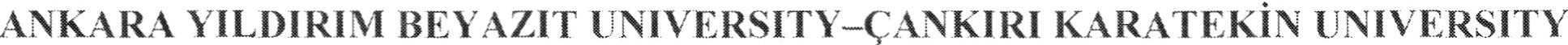 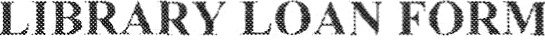 Not / Note:Bu form, yilda 3 kez (1 Mart, 1 Temmuz, 1 Ekim ) tarihlerinde yenilenir. / This form must berenewed  3 times a year  (March  1, July  1, October  1).  Bu form ÇAKÜ Kutuphanesi’nden alindiktan sonra en geç 10 gün içinde AYBU Kutuphanesi’ne teslim edilmelidir. / This form should be submitted to Library in 10 days after it is taken from AYBU Library.Soyadi  / SurnameAdi / First NameUnvani /TitleSicil Numarasi / ID NumberT.C. Kimlik No  / Republic ofTurkey ID (Card) NoBiiliim  / DepartmentE-Posta Adresi / E-MailAddressI§ Adresi / Work - Business AddressI§ Telefonu / Work - Business PhoneCep Telefonu / Phone NumberProtokol kurallarina uyacagimi taahhut ederim. / I agree to abide by the conditions of theprotocol.Imza  / SignatureProtokol kurallarina uyacagimi taahhut ederim. / I agree to abide by the conditions of theprotocol.Imza  / SignatureOgretim Yili / School YearSomestr  / TermSorumlu Kiitiiphanecinin / LibrarianSorumlu Kiitiiphanecinin / LibrarianAdi / First NameSoyadi / SurnameTarih / DateImza / Signature